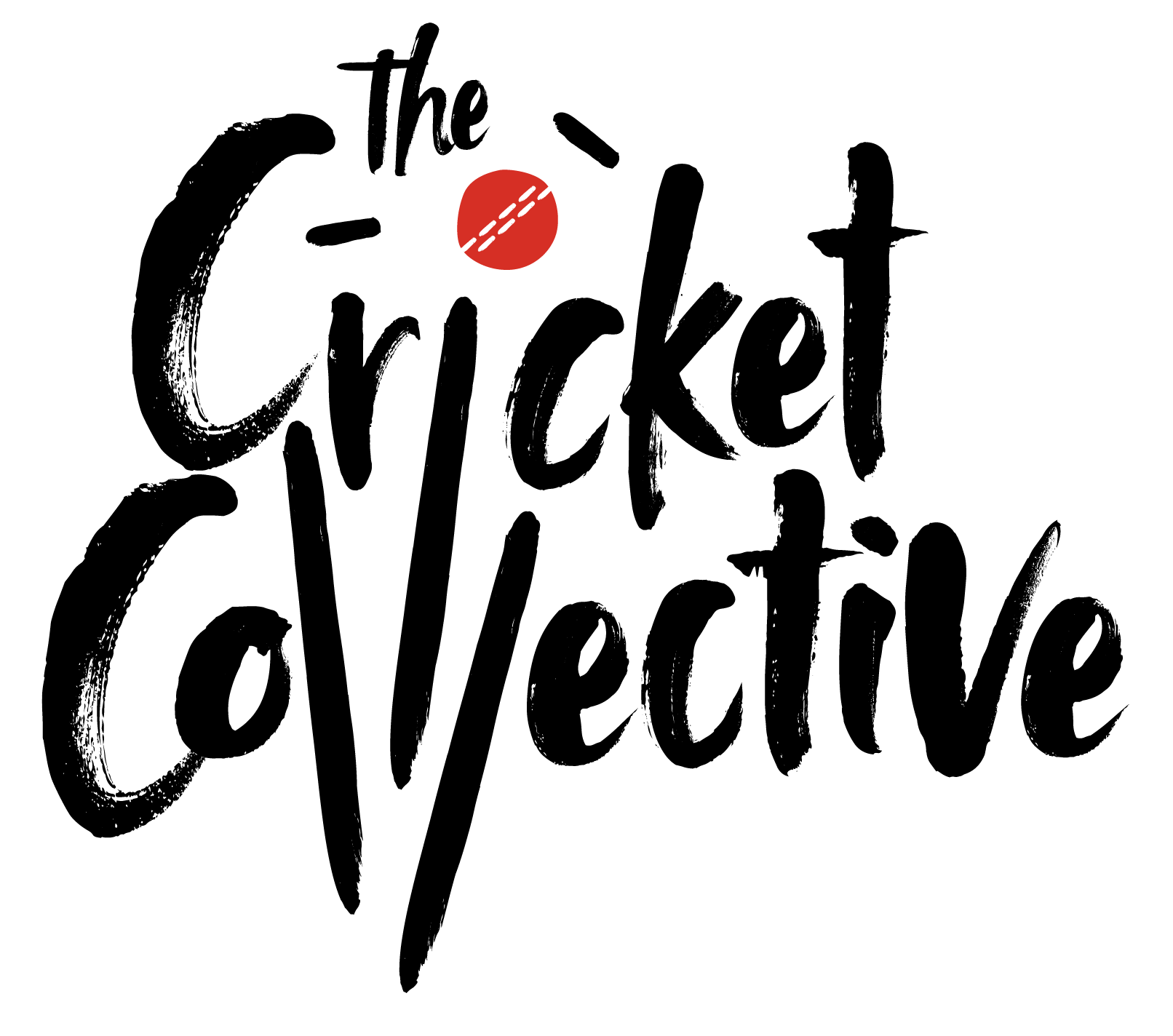 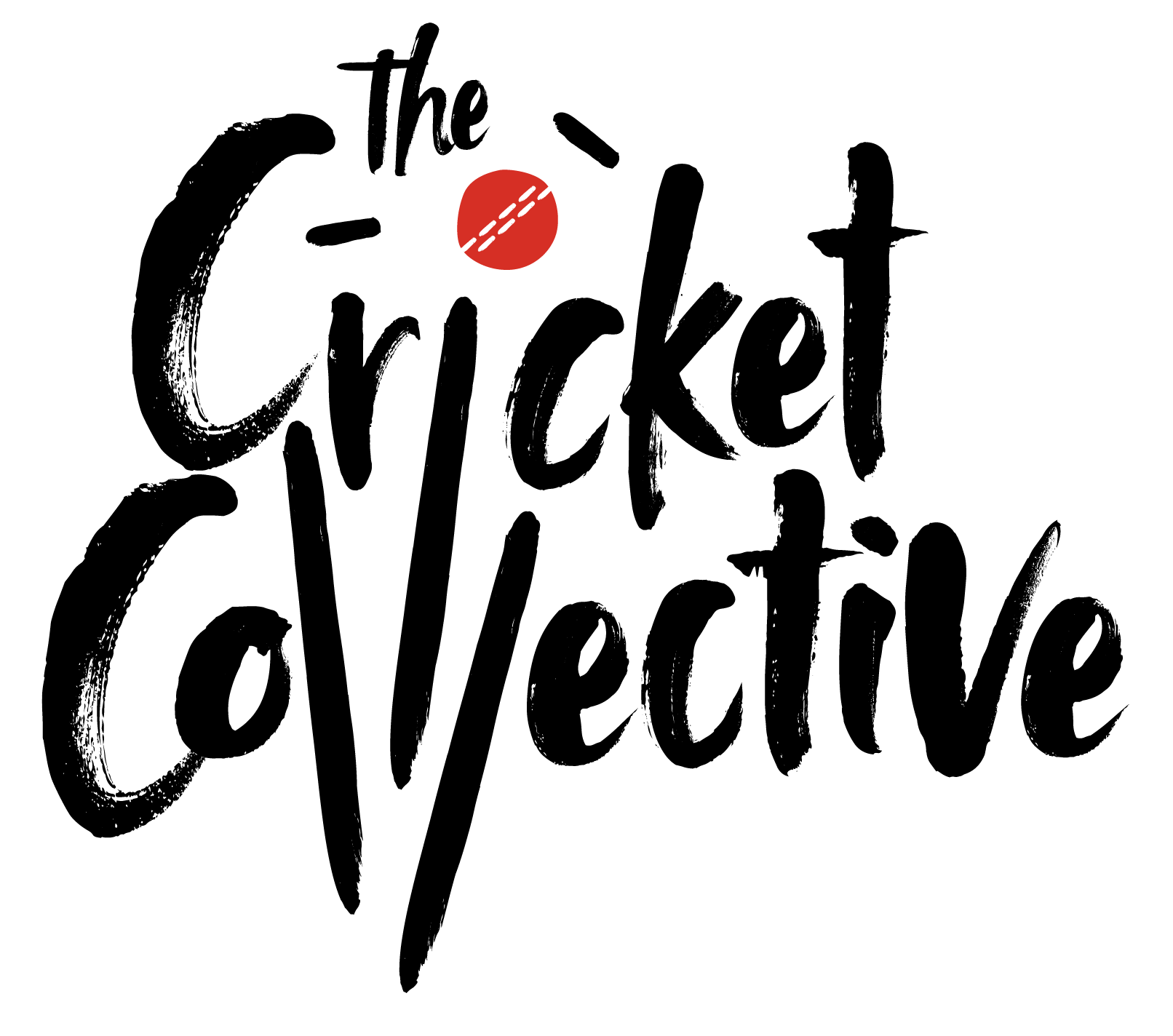 Join [insert club name here] as [insert job title here]Main Aim of the Role:Time commitment:Useful skills:Support / training received:Tasks:Benefits of volunteering:How to apply: